あさのしたくがんばるぞ　ポイントカードなまえ（　　　　　　　　　　　　　　　　）じかんをまもって　８じまでに　がっこうにこれたら１ポイントだよ。あさのしたく／／／／／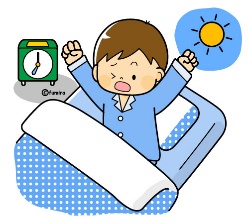 ６じにおきる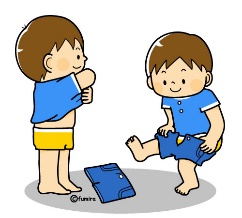 きがえる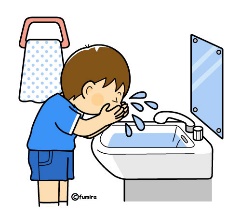 かおをあらう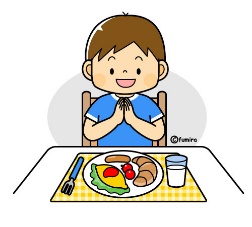 あさごはんをたべる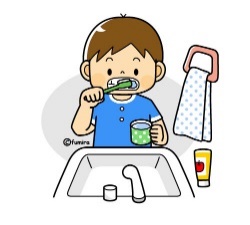 はをみがく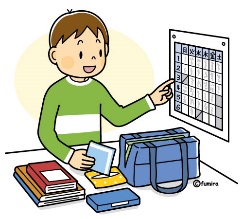 ようぐをそろえる